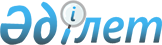 Об установлении ограничительных мероприятий
					
			Утративший силу
			
			
		
					Решение акима Тахтабродского сельского округа района имени Габита Мусрепова Северо-Казахстанской области от 31 января 2018 года № 3. Зарегистрировано Департаментом юстиции Северо-Казахстанской области 9 февраля 2018 года № 4565. Утратило силу решением акима Тахтабродского сельского округа района имени Габита Мусрепова Северо-Казахстанской области от 29 июня 2018 года № 5
      Сноска. Утратило силу решением акима Тахтабродского сельского округа района имени Габита Мусрепова Северо-Казахстанской области от 29.06.2018 № 5 (вводится в действие со дня его первого официального опубликования).
      В соответствии с подпунктом 7) статьи 10-1 Закона Республики Казахстан от 10 июля 2002 года "О ветеринарии", на основании представления главного государственного ветеринарно-санитарного инспектора района имени Габита Мусрепова Северо-Казахстанской области от 09 ноября 2017 года № 08-08/506, аким Тахтабродского сельского округа района имени Габита Мусрепова Северо-Казахстанской области РЕШИЛ:
      1. В связи с возникновением заболевания бруцеллеза среди крупного рогатого скота установить ограничительные мероприятия на улицы Набережная, Кривда, Школьная, Степная, Молодежная села Ковыльное Тахтабродского сельского округа района имени Габита Мусрепова Северо-Казахстанской области.
      2. Контроль за исполнением настоящего решения оставляю за собой.
      3. Настоящее решение вводится в действие со дня его первого официального опубликования.
					© 2012. РГП на ПХВ «Институт законодательства и правовой информации Республики Казахстан» Министерства юстиции Республики Казахстан
				
      Аким округа

С. Жильцов
